Обязательное условие — это интервальное повторение.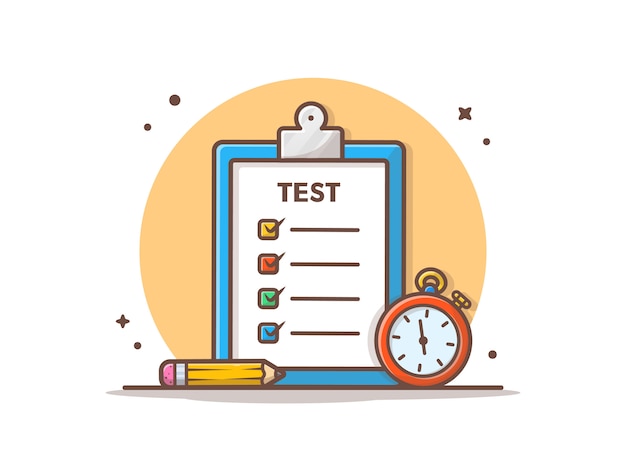 Одним из этапов учебного процесса является текущий контроль усвоенного обучающимися теоретического материала. В процессе обучения на этапе контроля усвоения материала реализуются такие функции как диагностическая, оценочная, информационная и развивающая. Среди многообразия различных форм текущего контроля чаще всего встречаются такие как опрос, контрольная работа, лабораторная, тестирование.Рассмотрим систему тестирования как одного из видов возможного проведения текущего контроля знаний. Определим ее роль и место в современном образовании.Тестирование - инструмент оценивания обученности учащихся, состоящий из системы тестовых заданий, стандартизованной процедуры проведения, обработки и анализа результатов.Однако при решении применять тестирование как одну из форм контроля не стоит забывать о некоторых правилах, касающихся особенностей составления тестов.Приступая к разработке теста, в первую очередь необходимо определить цель и задачи, которые будут способствовать достижению поставленной цели. Цель тестирования - определить в какой мере тестируемые овладели знаниями. После того, как были сформулированы цель и задачи, необходимо построить систему заданий. Система заданий - это стержень теста, который формируется из тематических точек, которые позволяют отобразить наиболее важные элементы содержания теоретического материала. И далее стоит приступить к разработке тестовых заданий. Задание в тесте должно располагаться по нарастающей трудности.На рисунке 1 представлена, для ознакомления, классификация видов тестов.Рисунок 1 - Виды тестов. Составлено по: [1]Внедрение тестирования в образовательный процесс может быть чрезвычайно полезным и эффективным инструментов, если использовать его как дополнительную форму контроля и на систематической основе с применением такой методики обучения, как интервальные повторения.Почему предлагается внедрять задания в тестовой форме только как дополнительный инструмент. Это связано с тем, что выполнение заданий в тестовой форме не дает возможности оценить глубину понимания изученного материала, большая часть видов заданий теста требуют осмысления, а также тестирование не позволяет студентам выражать мысли и развивать аргументацию. Однако как вспомогательный инструмент тестирование позволяет в короткие сроки одновременно провести проверку всей группы, выявить пробелы в знаниях и внести в них коррективы, быстро установить обратную связь. Если применять тестирование на систематической основе, то это способствует формированию мотивации у студентов в подготовке к каждому занятию. Снизить недостатки заданий в тестовой форме позволяет применение, такой методики обучения как интервальное повторение. Интервальные повторения — техника удержания в памяти, заключающаяся в повторении запомненного учебного материала по определённым, постоянно возрастающим интервалам.Метод был разработан французско-американским лингвистом Полом Пимслером. В 1967 году американский лингвист Пол Пимслер (Paul Pimsleur) предложил эффективный подход, который заключается в том, чтобы повторить изучаемый материал как раз перед тем, как он окончательно сотрется из вашей памяти, и тогда, время, через которое вы снова начнете его забывать, увеличится экспоненциально. Этот метод был назван интервальным повторением.Речь в данном случае идёт о том, чтобы при разработке тестирования по новой теме, в обязательном порядке, включать отдельные вопросы из всех предшествующих тестов и одновременно перемешивать вопросы из разных вариантов тестовых заданий (рисунок 2).Рисунок 2 - Механизм формирования вопросов при разработке тестаПрименение тестирования в данной форме мотивирует студента повторять систематически материал по прошедшим темам, что как раз и способствует закреплению изученного материала в памяти тестируемого.Тестированиепо 1 темеТестированиепо 2 темеТестированиепо 3 теме……вопросвопросвопрос….3 любых вопроса из теста по 1 теме3 любых вопроса из теста по 1 теме…… вопросвопросвопросвопрос ….3 любых вопроса из теста по 2 теме……вопросвопросвопросвопрос ….……Всего вопросов в тесте4 вопроса8 вопросов11 вопросов……